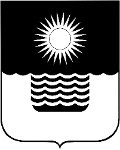 Р Е Ш Е Н И Е ДУМЫ МУНИЦИПАЛЬНОГО ОБРАЗОВАНИЯГОРОД-КУРОРТ ГЕЛЕНДЖИКот 25 мая 2018 года 	                    		                        		            № 764г. ГеленджикО внесении изменений в решение Думы муниципального образования город-курорт Геленджик от 19 декабря 2014 года №197 «Об утверждении Положения о казне муниципальногообразования город-курорт Геленджик» (в редакции решения Думы муниципального образования город-курорт Геленджик от 29 сентября 2017 года №659)В целях приведения Положения о казне муниципального образования город-курорт Геленджик в соответствие с бюджетным законодательством Российской Федерации, руководствуясь статьей 215 Гражданского кодекса Российской Федерации, статьями 16, 35 Федерального закона от 6 октября 
2003 года №131-ФЗ «Об общих принципах организации местного самоуправления в Российской Федерации» (в редакции Федерального закона 
от 18 апреля 2018 года №83-ФЗ), Положением о порядке управления 
и распоряжения имуществом, находящимся в собственности муниципального образования город-курорт Геленджик, утвержденным решением Думы муниципального образования город-курорт Геленджик от 26 августа 2014 года №164 (в редакции решения Думы муниципального образования город-курорт Геленджик от 29 сентября 2017 года №657), статьями 8, 27, 70, 75, 76 Устава муниципального образования город-курорт Геленджик, Дума муниципального образования город-курорт Геленджик р е ш и л а:1.Внести в решение Думы муниципального образования город-курорт Геленджик от 19 декабря 2014 года №197 «Об утверждении Положения о казне муниципального образования город-курорт Геленджик» (в редакции решения Думы муниципального образования город-курорт Геленджик от 29 сентября 
2017 года №659) следующие изменения: 1) в пункте 4 решения слово «Закарьянов» заменить словом «Рутковский»;2) пункт 7.4 приложения к решению после слов «объектов благоустройства» дополнить словами «объектов культурного наследия»;3) пункт 8.2 приложения к решению изложить в следующей редакции:«8.2 Расходы по содержанию объектов муниципальной казны, 
не переданных иным лицам в соответствии с действующим законодательством Российской Федерации, осуществляются управлением жилищно-коммунального хозяйства администрации муниципального образования город-курорт Геленджик в отношении объектов коммунального хозяйства (объектов тепло-, газо-, электро-, водоснабжения, водоотведения), жилищного фонда, автомобильных дорог, объектов благоустройства, объектов культурного наследия и управлением имущественных отношений администрации муниципального образования город-курорт Геленджик в отношении иных объектов и включаются в бюджетную смету».2. Опубликовать настоящее решение в Геленджикской городской газете «Прибой».3.Решение вступает в силу со дня его официального опубликования.Глава муниципального образованиягород-курорт Геленджик							   В.А. ХрестинПредседатель Думы муниципального образования город-курорт Геленджик                                            В.В. Рутковский